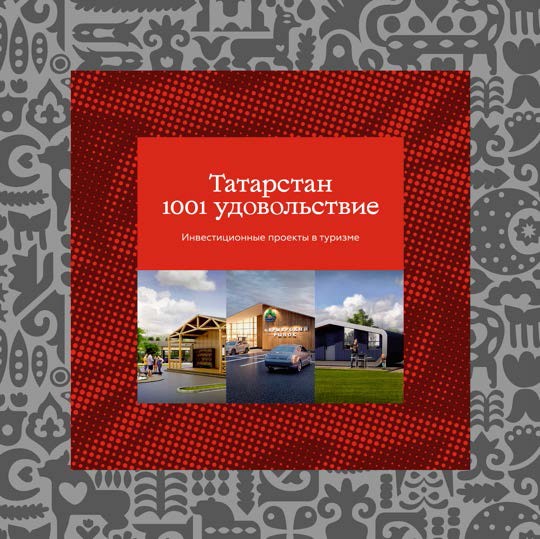 БАЗОВЫЙ ПАКЕТ ИНВЕСТИЦИОННЫХ ПРЕДЛОЖЕНИЙ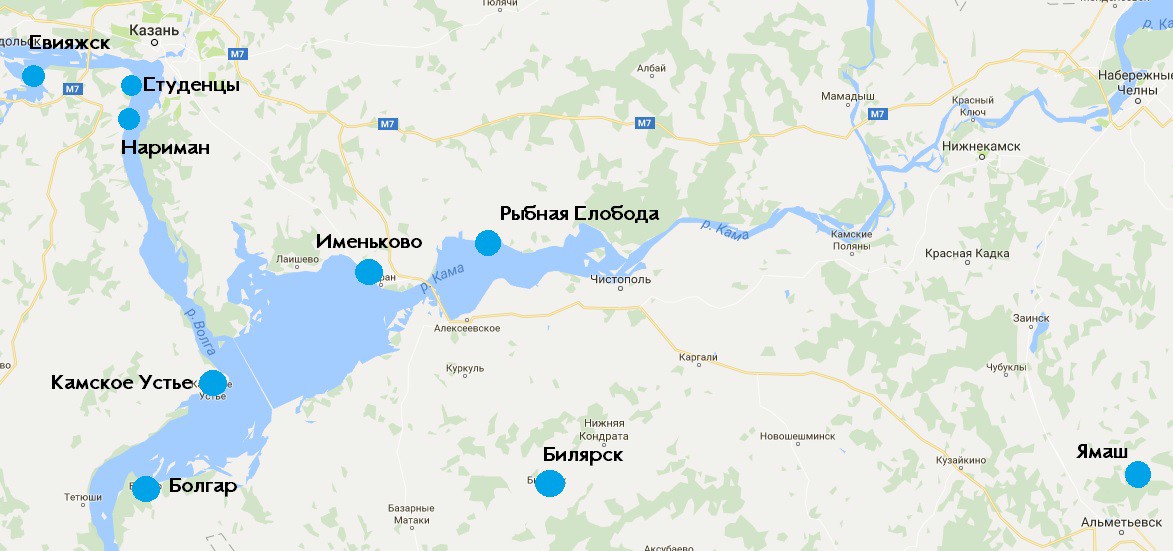 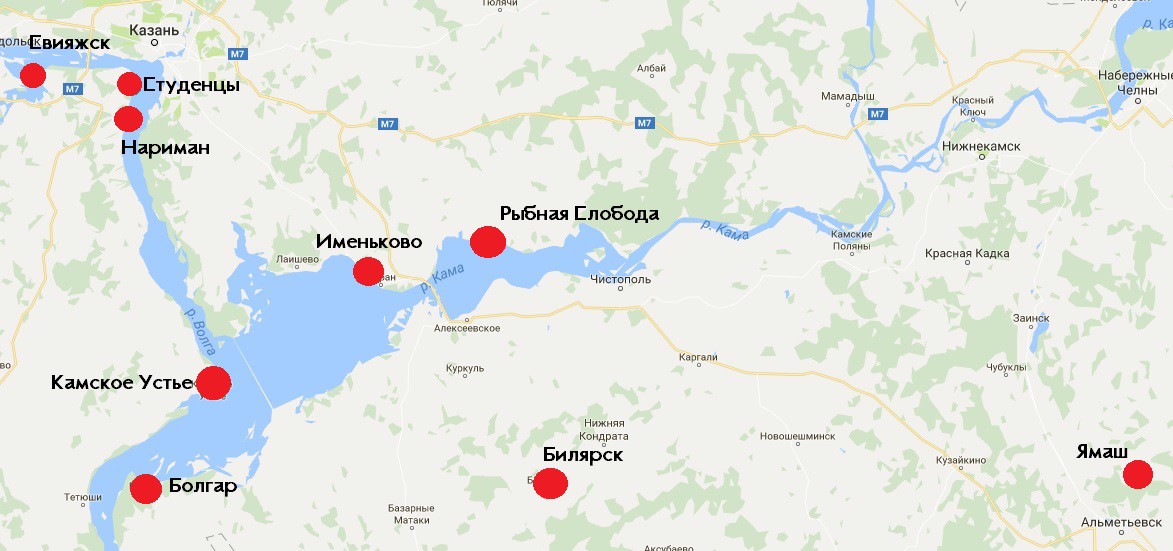 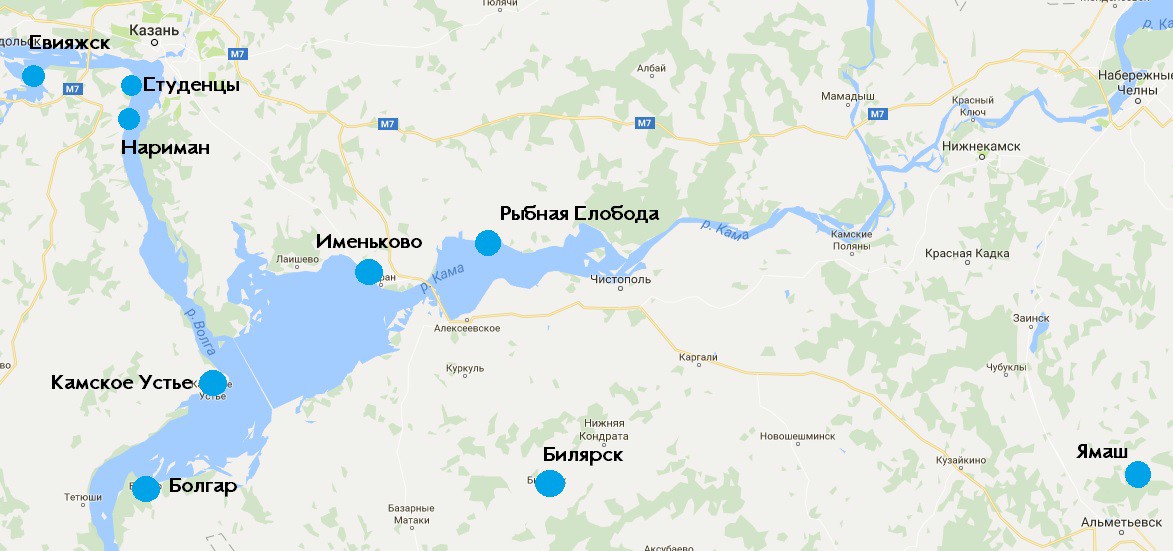 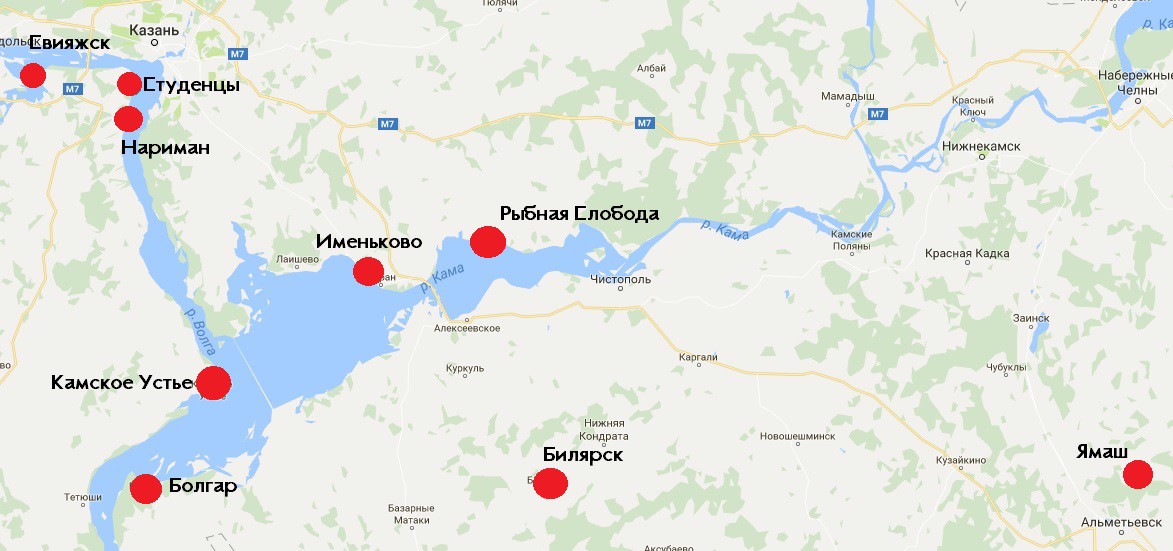 ТУРИСТСКО-РЕКРЕАЦИОННЫЕ КЛАСТЕРЫ РЕСПУБЛИКИ ТАТАРСТАН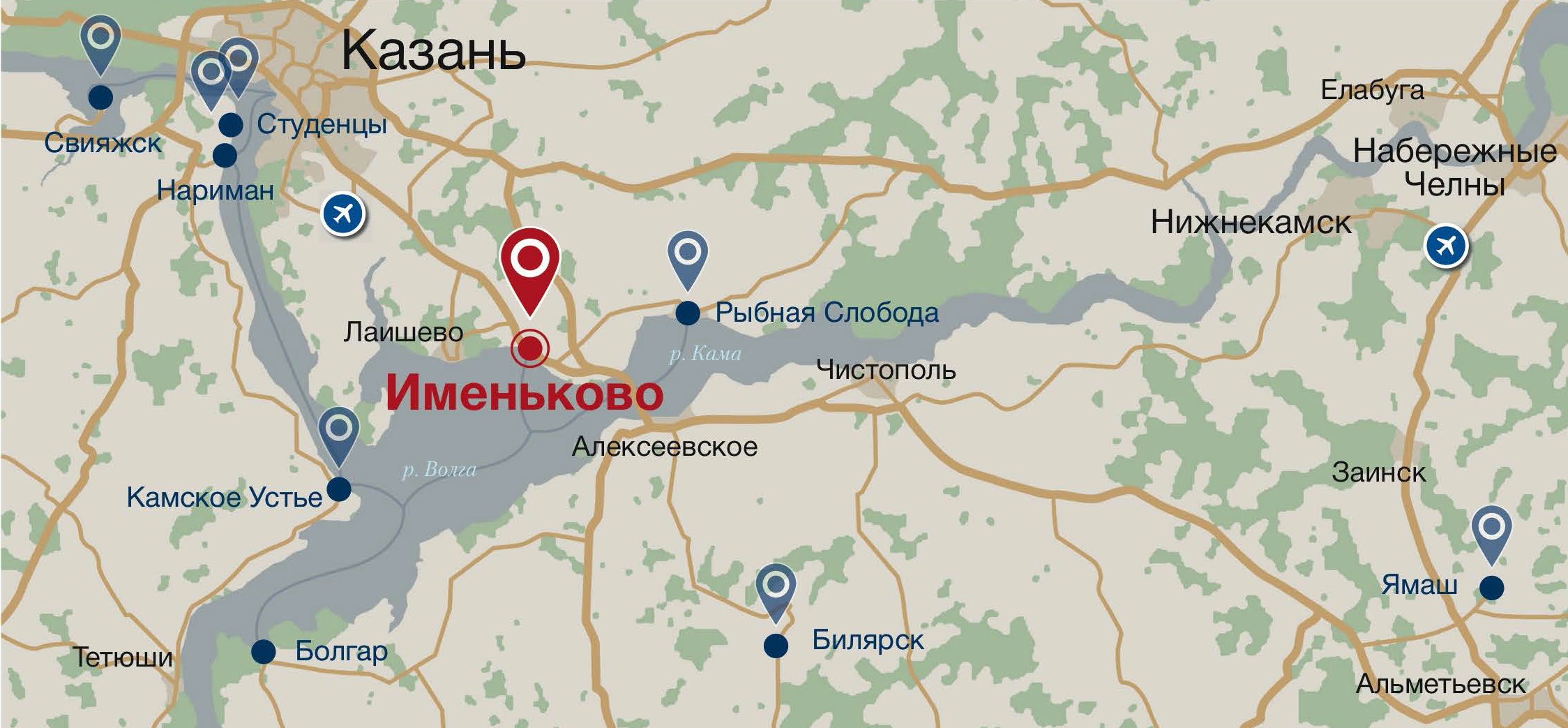 КЛАСТЕР «ИМЕНЬКОВО»КОНЦЕПЦИЯ РАЗВИТИЯ АВТОТУРИСТСКОГО КЛАСТЕРА «ИМЕНЬКОВО».МАСТЕР-ПЛАН ЗАСТРОЙКИ УЧАСТКА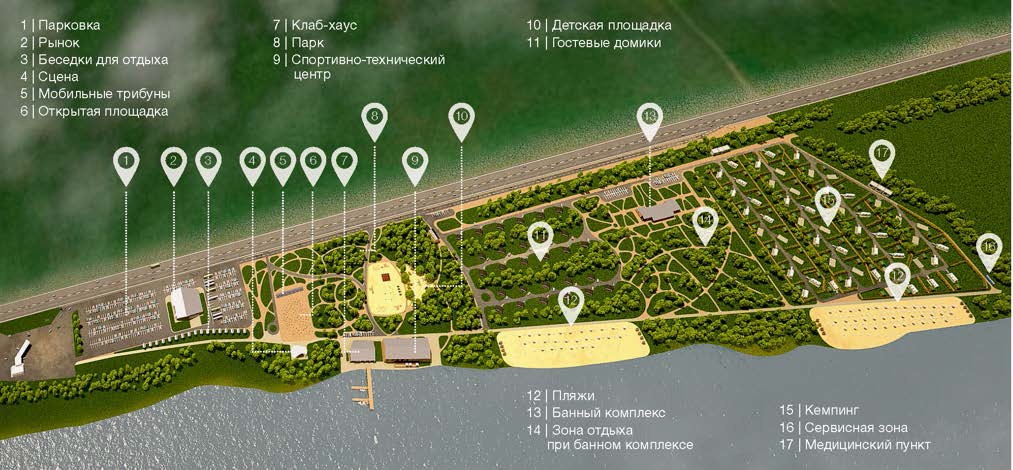 Специализация Кластера «Именьково» – автомобильный туризм – обусловлена его уникальным расположением вдоль оживленной трассы, на ровном и широком участке береговой полосы, что позволяет разместить на нем весь необходимый спектр объектов туристической инфраструктуры для автомобилистов.Большой поток потенциальных покупателей рядом с Кластером и растущий спрос со стороны фермеров и предприятий АПК на точки сбыта продукции определили один из основных объектов Кластера  –  фермерский  рынок.  Удобный  берег  реки  и  популярное  место  для  рыбалки  также        позволяют уверенно прогнозировать постоянный спрос на туристические услуги.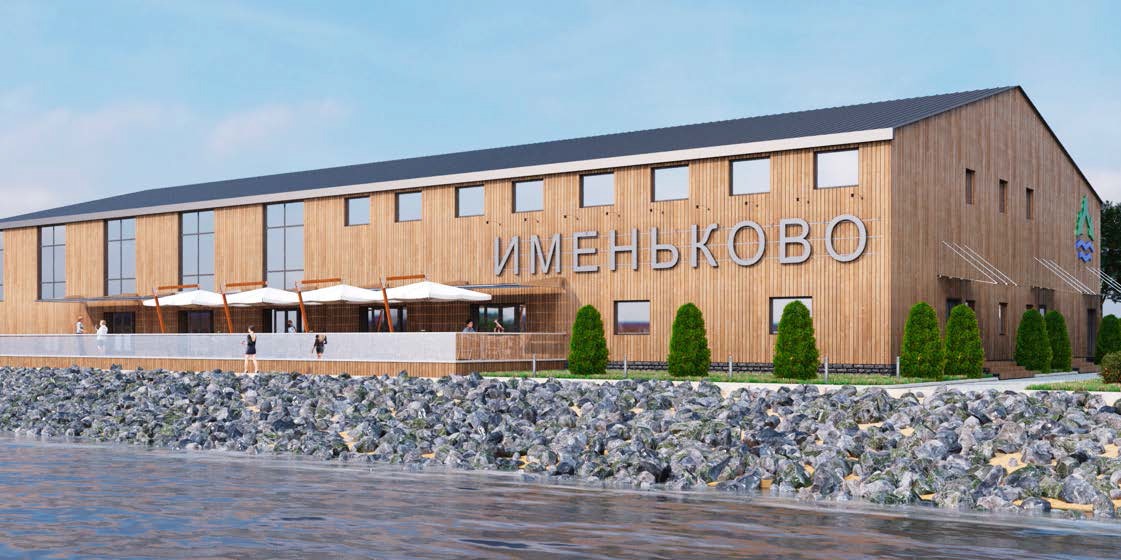 КЛАБ - ХАУС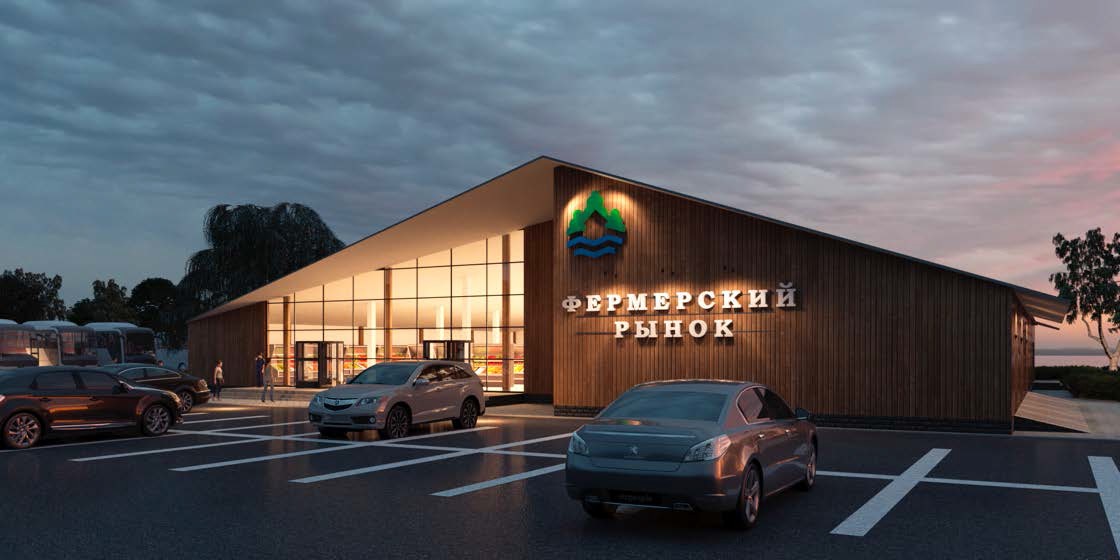 ФЕРМЕРСКИЙ РЫНОК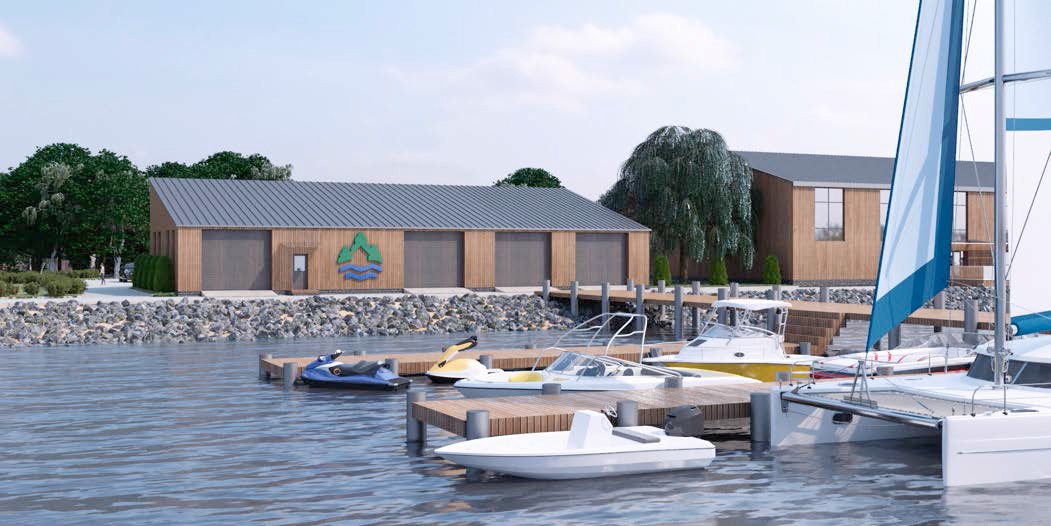 СПОРТИВНО – ТЕХНИЧЕСКИЙ ЦЕНТР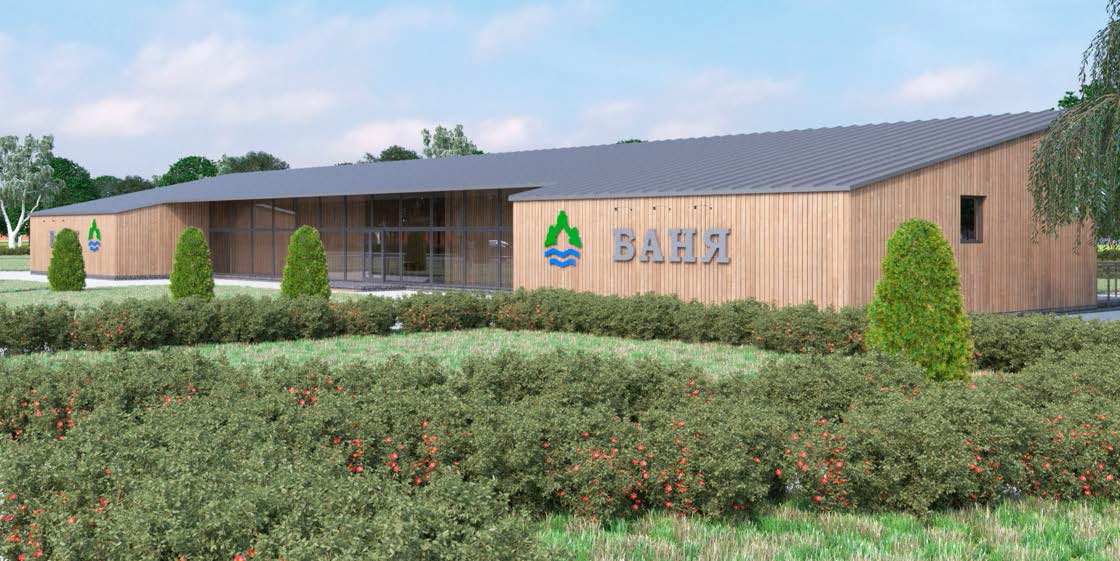 БАННЫЙ КОМПЛЕКСФИНАНСОВО-ЭКОНОМИЧЕСКОЕ ОБОСНОВАНИЕ ПРОЕКТА СОЗДАНИЯ КЛАСТЕРА «ИМЕНЬКОВО».ЦЕЛЕВЫЕ ТЕХНИКО-ЭКОНОМИЧЕСКИЕ ПАРАМЕТРЫ СОЗДАВАЕМОГО КЛАСТЕРАПлощадь земельного участка: 24,4 га Основные виды бизнеса:Туристическая базаКемпингБанный комплексКафе-ресторан с универсальным заломСпортивно-технический центрФермерский рынокОбъем инвестиций: 296,8 млн руб. Срок окупаемости: 6,5 года Количество рабочих мест: 96Рост туристического потока: +30 480 человек в год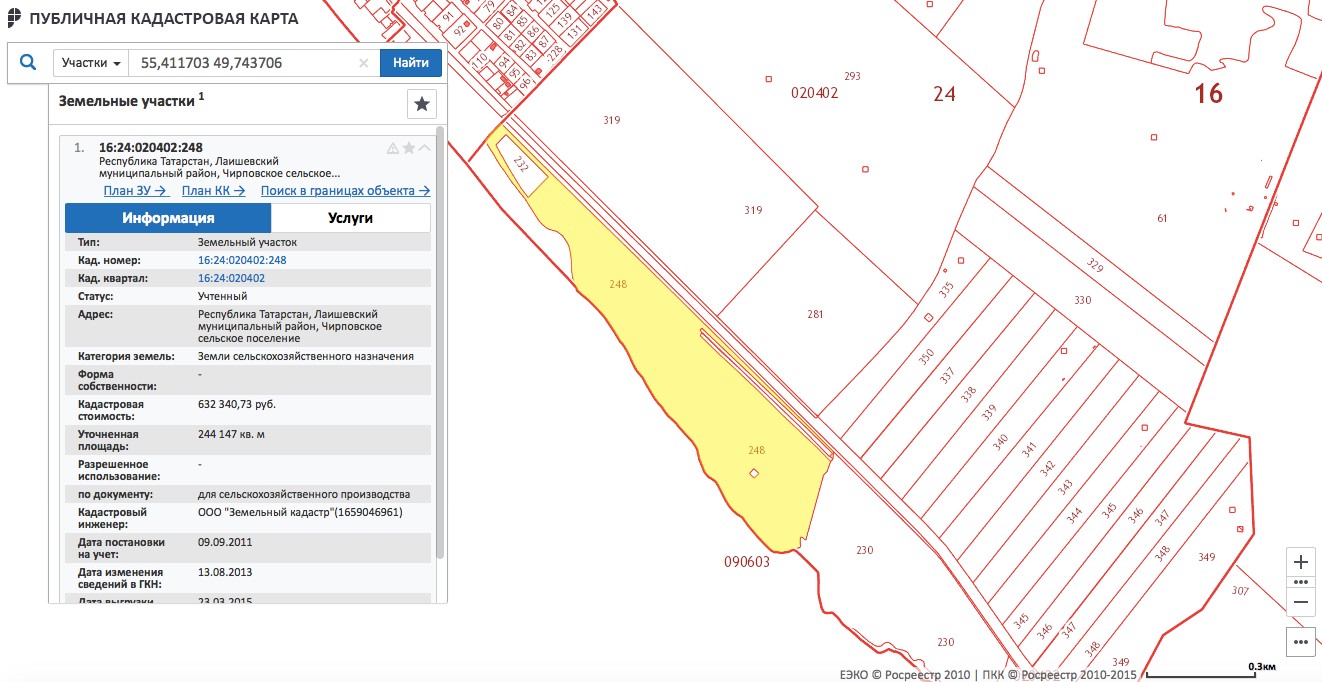 4 000,00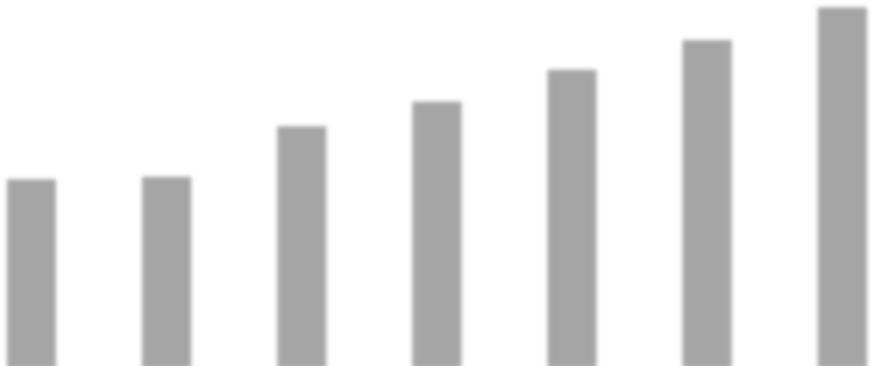 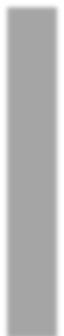 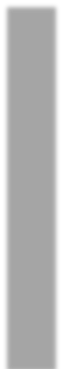 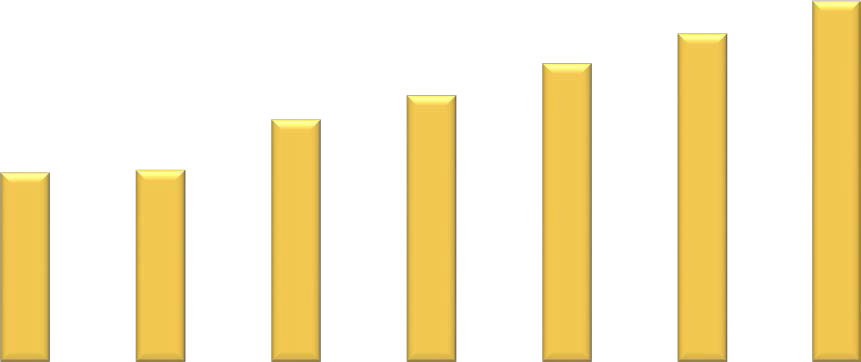 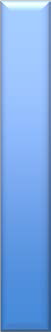 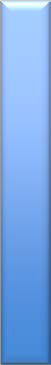 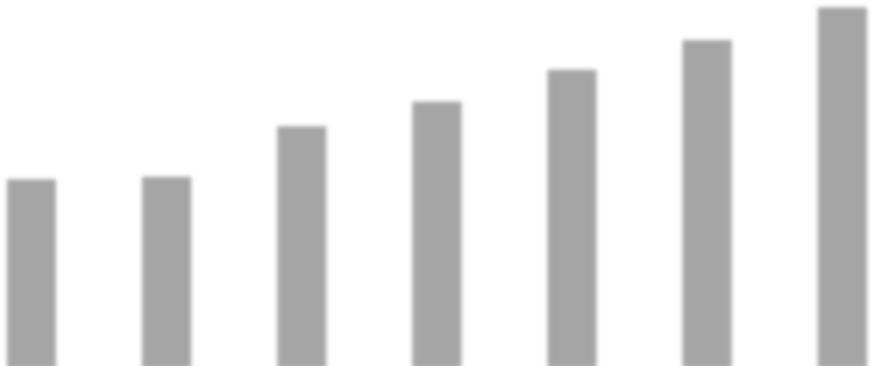 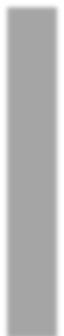 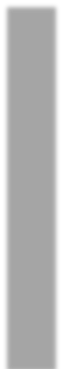 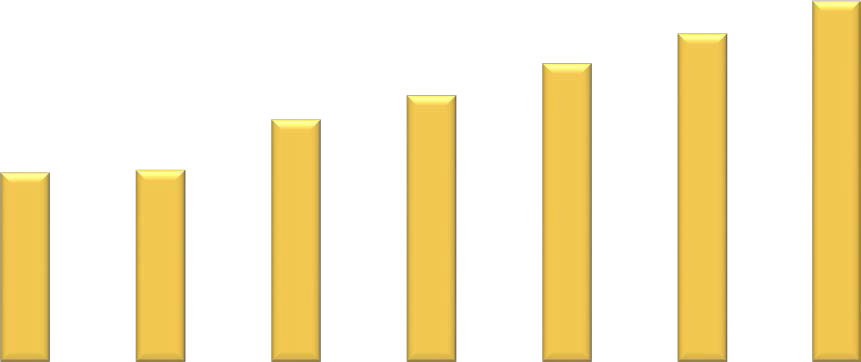 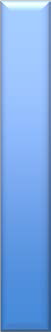 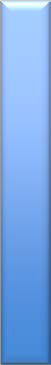 3 500,003 000,002 500,002 000,001 500,001 000,00500,000,00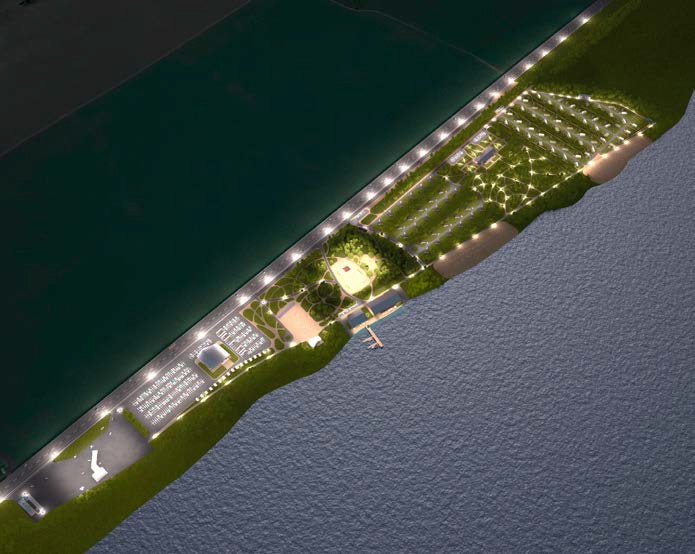 2014	2015	2016	2017*	2018*	2019*	2020*без учета реализации инвестиционного проекта	с учетом реализации инвестиционного проекта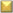 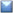 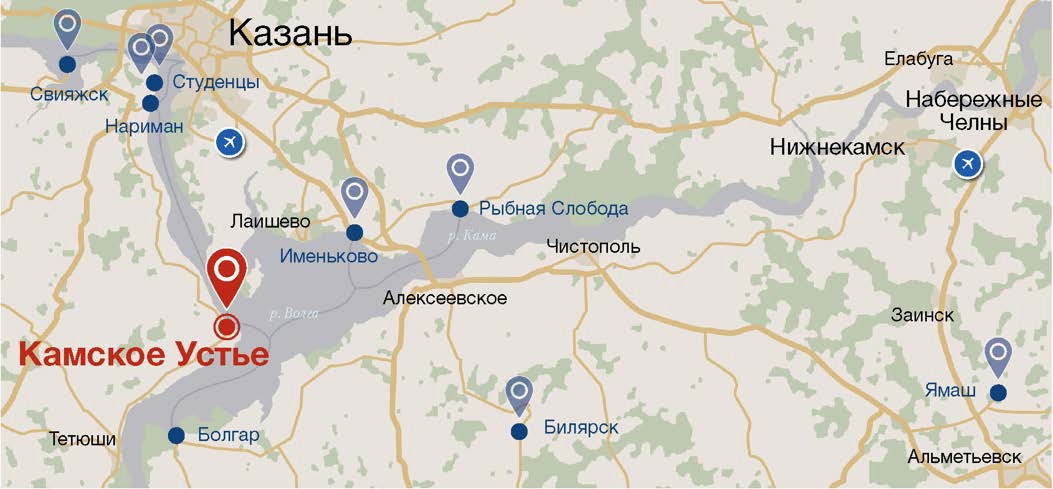 КЛАСТЕР «КАМСКОЕ УСТЬЕ»КОНЦЕПЦИЯ РАЗВИТИЯ КЛАСТЕРА «КАМСКОЕ УСТЬЕ».МАСТЕР-ПЛАН ЗАСТРОЙКИ УЧАСТКА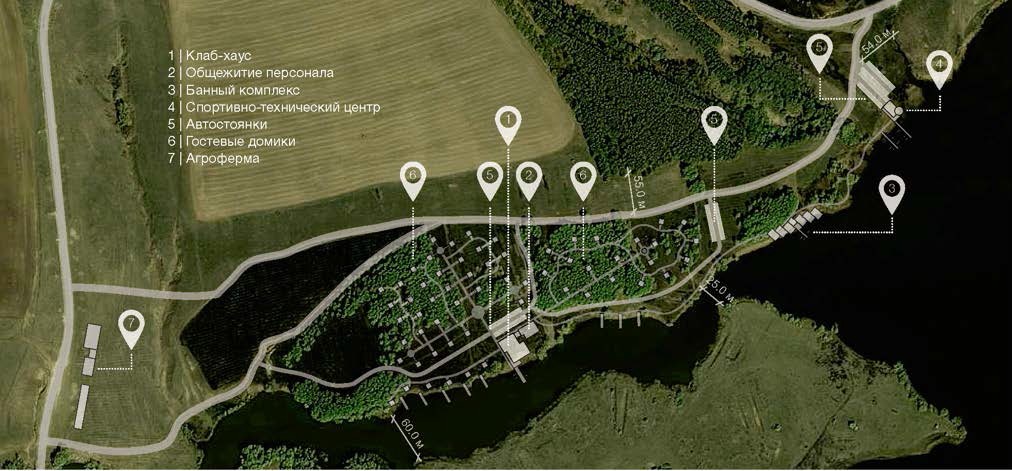 Специализация Кластера «Камское устье» ориентирована на любителей рыбалки, аудитория которых насчитывает миллионы активных членов. Уникальные биологические ресурсы и отсутствие развитой современной туристской среды обеспечивают стабильный спрос на весь спектр предоставляемых услуг в данном Кластере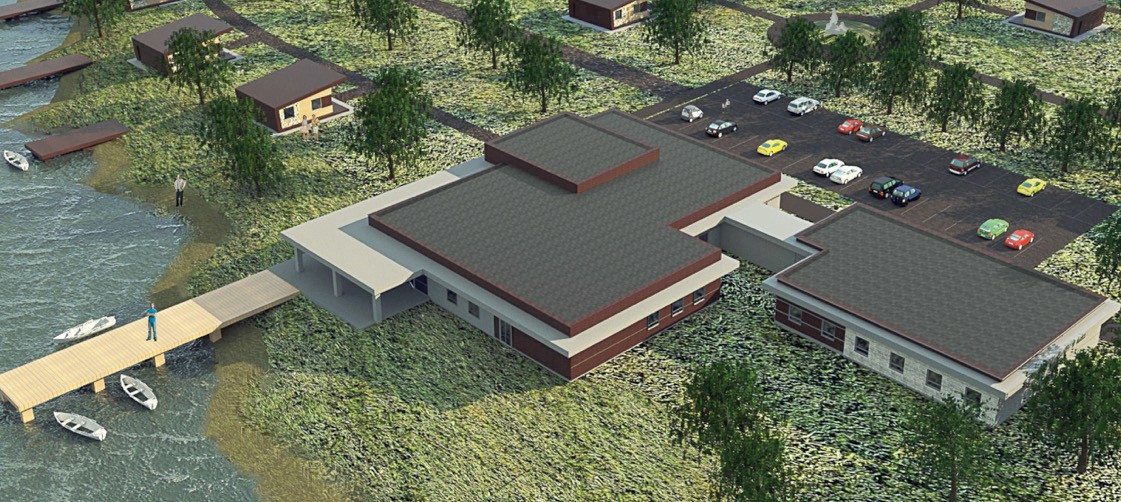 КЛАБ – ХАУС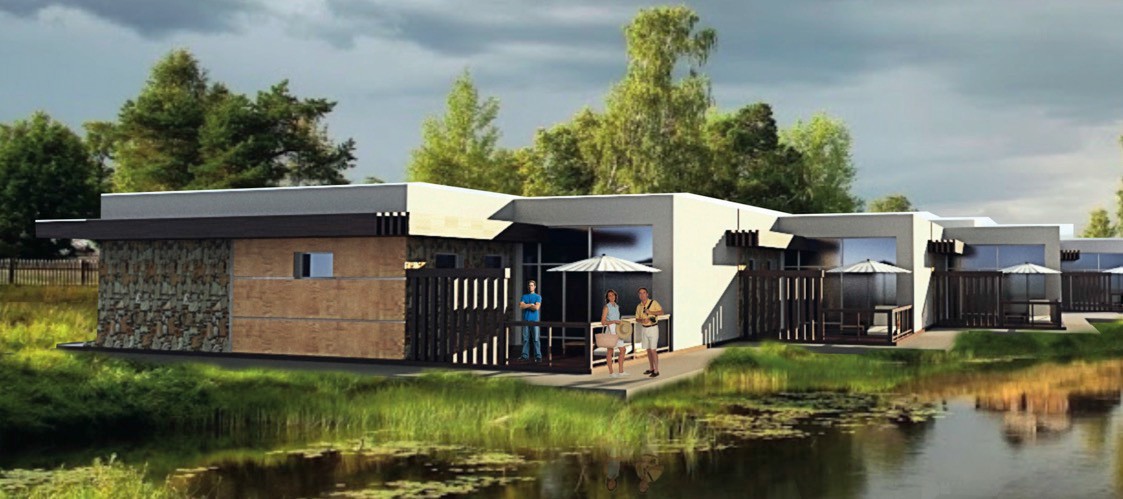 БАННЫЙ КОМПЛЕКС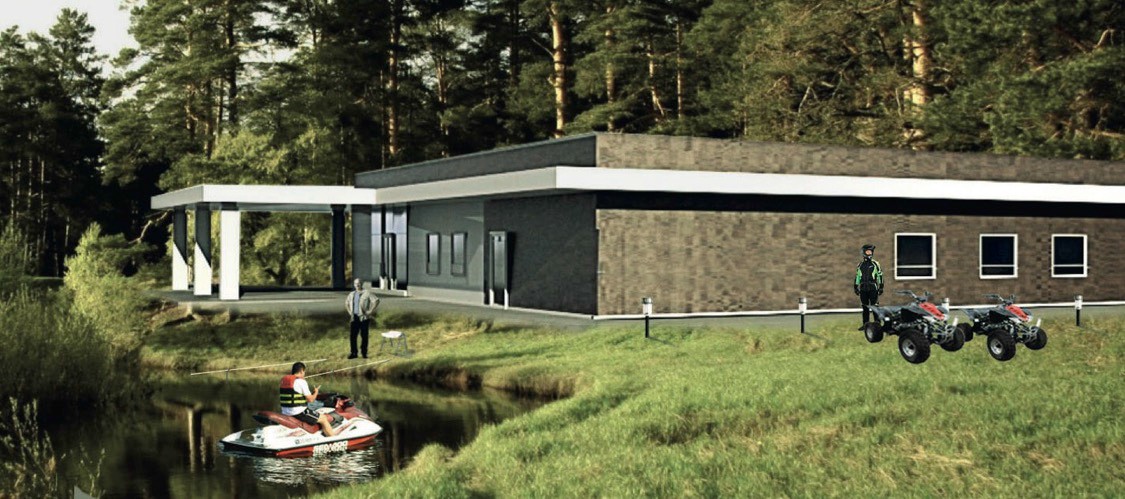 СПОРТИВНО – ТЕХНИЧЕСКИЙ ЦЕНТРФИНАНСОВО-ЭКОНОМИЧЕСКОЕ ОБОСНОВАНИЕ ПРОЕКТА СОЗДАНИЯ КЛАСТЕРА «КАМСКОЕ УСТЬЕ». ЦЕЛЕВЫЕ ТЕХНИКО-ЭКОНОМИЧЕСКИЕ ПАРАМЕТРЫ СОЗДАВАЕМОГО КЛАСТЕРАПлощадь земельного участка: 32 га Основные виды бизнеса: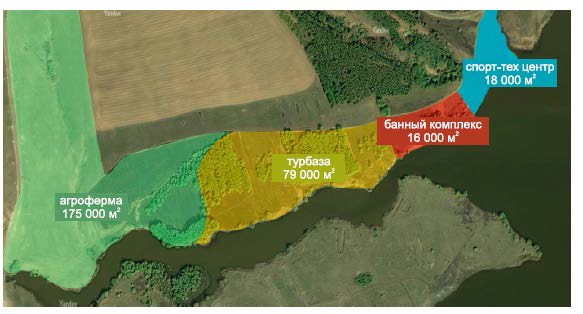 Санаторный комплексТематические баниАгро-туристическая фермаСпортивно-технический центр Объем инвестиций: 417,7 млн руб. Средства инвестора: 297,4 млн.руб. Вклад государства: 130,3 млн.руб.Срок окупаемости: 7,3 года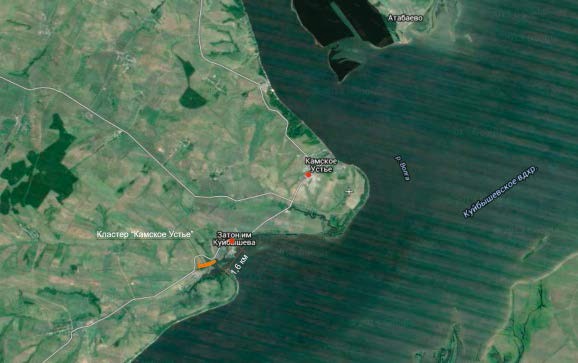 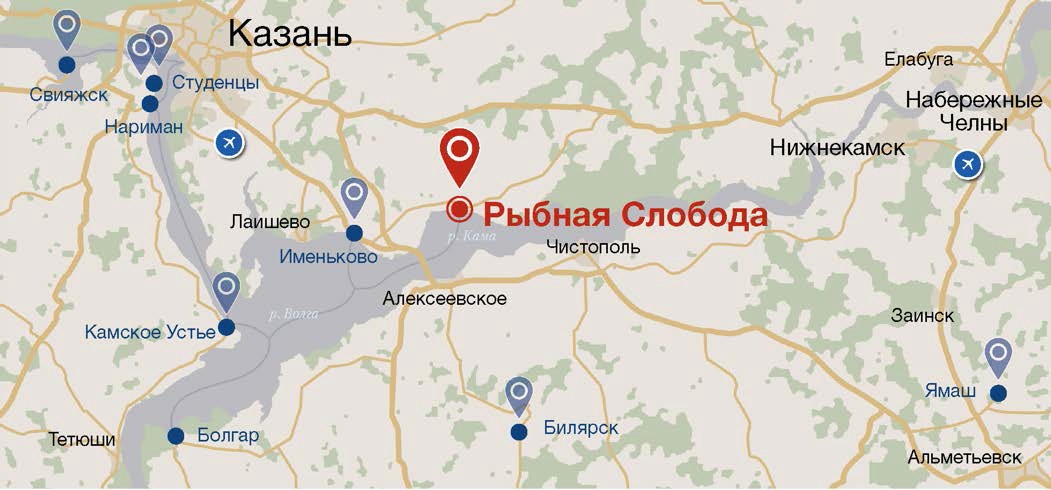 КЛАСТЕР «РЫБНАЯ СЛОБОДА»КОНЦЕПЦИЯ РАЗВИТИЯ КЛАСТЕРА «РЫБНАЯ СЛОБОДА».МАСТЕР-ПЛАН ЗАСТРОЙКИ УЧАСТКА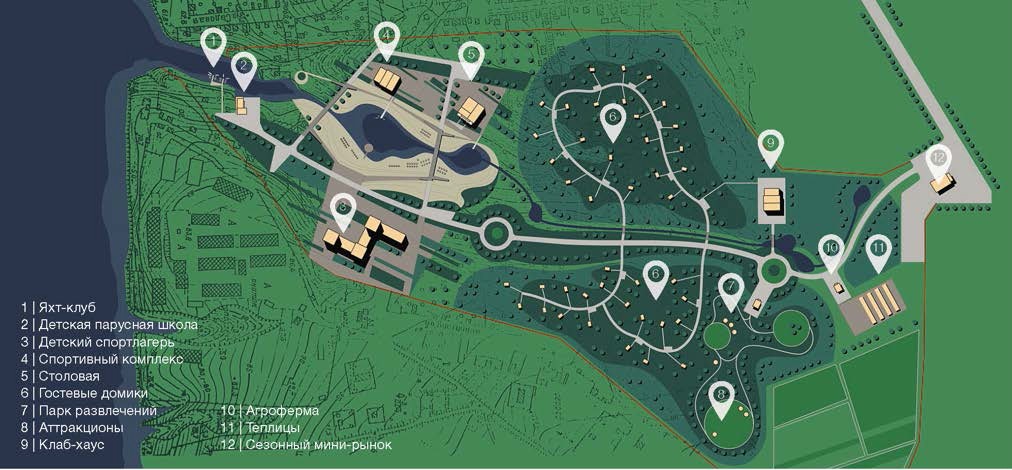 Кластер «Рыбная Слобода» размещается на территории, площадью около 40 га, имеющий уникальный природный ландшафт, а так же небольшой залив на берегу Камы. Основными «якорями» Кластера являются Детский спортивно – оздоровительный лагерь на 200 детей и Туристическая База на 120 мест, что позволит гостям навещать своих детей, останавливаясь на Турбазе и проводить полноценный семейный отпуск, пользуясь всей инфраструктурой Кластера – парком активного отдыха, яхт-школой, рыбалкой, агро- туристической фермой и пляжем Камского побережья.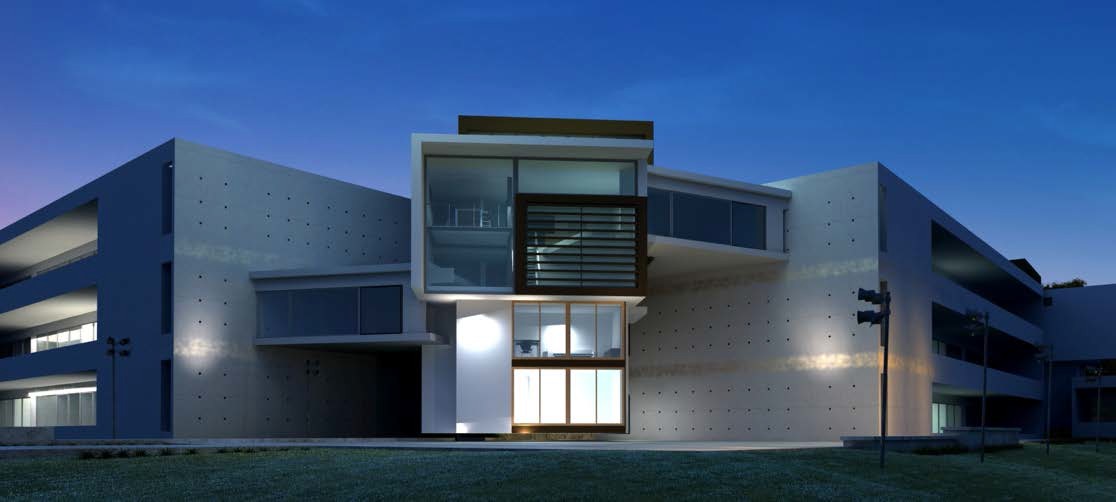 ДЕТСКИЙ СПОРТИВНЫЙ ЛАГЕРЬ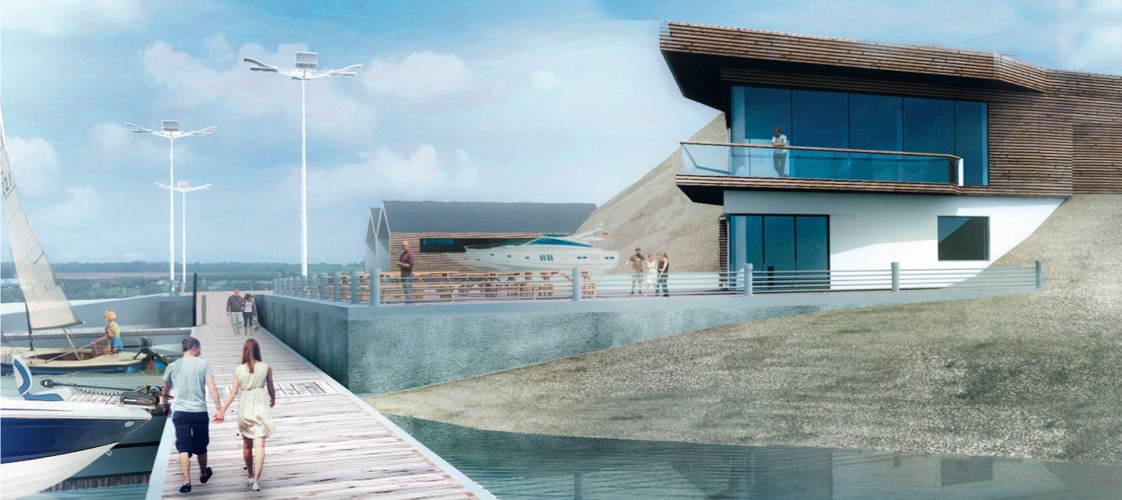 ДЕТСКАЯ ПАРУСНАЯ ШКОЛА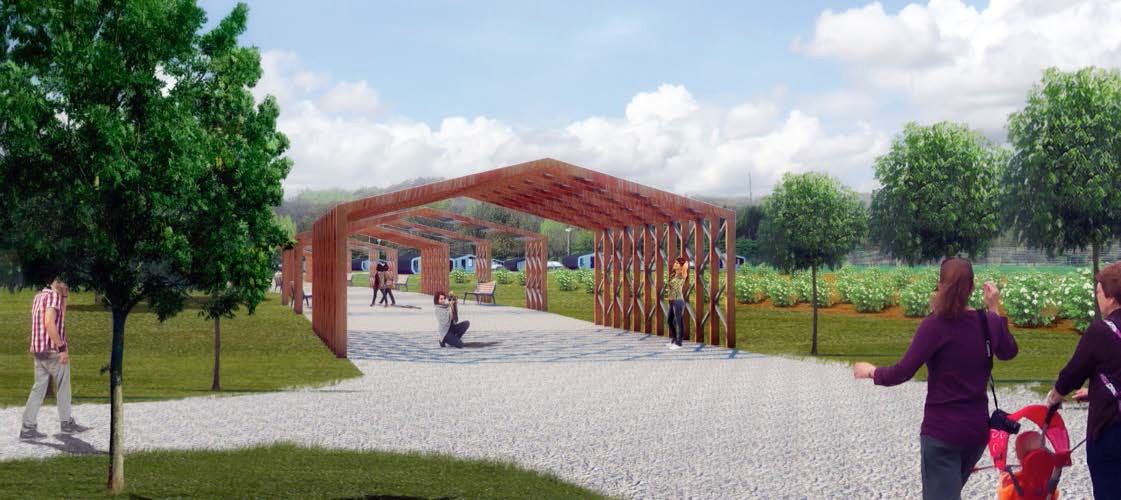 ОБЩЕСТВЕННОЕ ПРОСТРАНСТВО ЛАГЕРЯФИНАНСОВО-ЭКОНОМИЧЕСКОЕ ОБОСНОВАНИЕ ПРОЕКТА СОЗДАНИЯ КЛАСТЕРА «РЫБНАЯ СЛОБОДА». ЦЕЛЕВЫЕ ТЕХНИКО-ЭКОНОМИЧЕСКИЕ ПАРАМЕТРЫ СОЗДАВАЕМОГО КЛАСТЕРАПлощадь земельного участка: 40 га Основные виды бизнеса: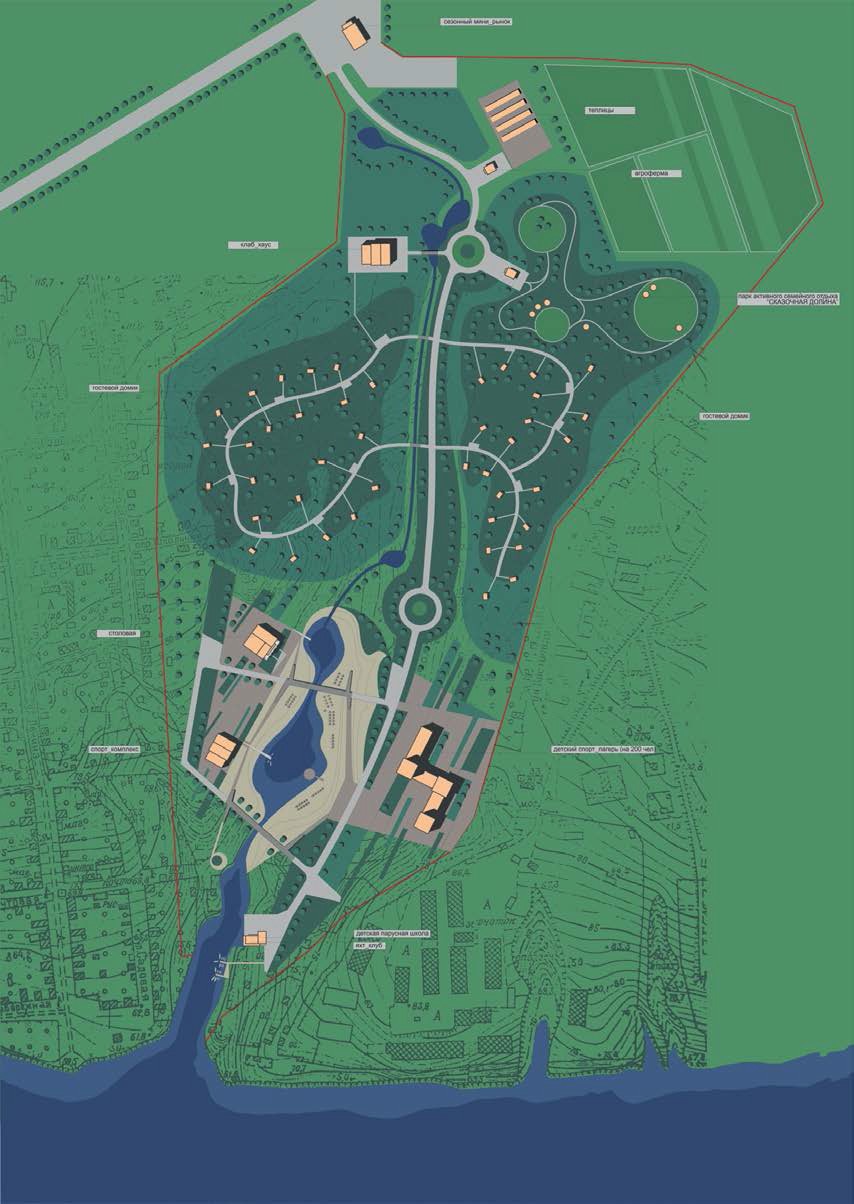 Яхтенная школа и лодочная станция в заливеДетский лагерь, основное зданиеАгро-туристическая фермаПарк активного семейного отдыха Объем инвестиций: 667,7 млн руб.Средства инвестора: 465,4 млн.руб. Вклад государства: 202,3 млн.руб.Срок окупаемости: 7,3 года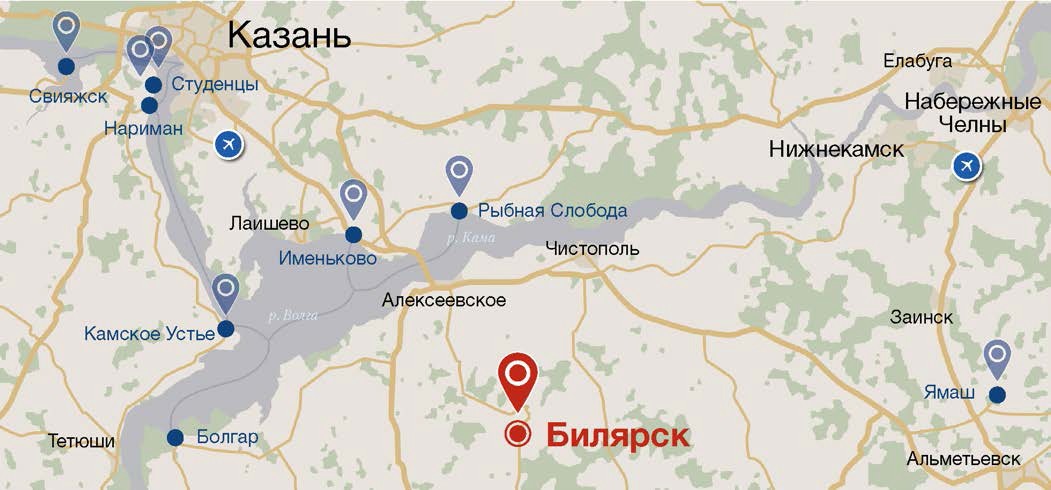 КЛАСТЕР «БИЛЯРСК»КОНЦЕПЦИЯ РАЗВИТИЯ КЛАСТЕРА «БИЛЯРСК».МАСТЕР-ПЛАН ЗАСТРОЙКИ УЧАСТКА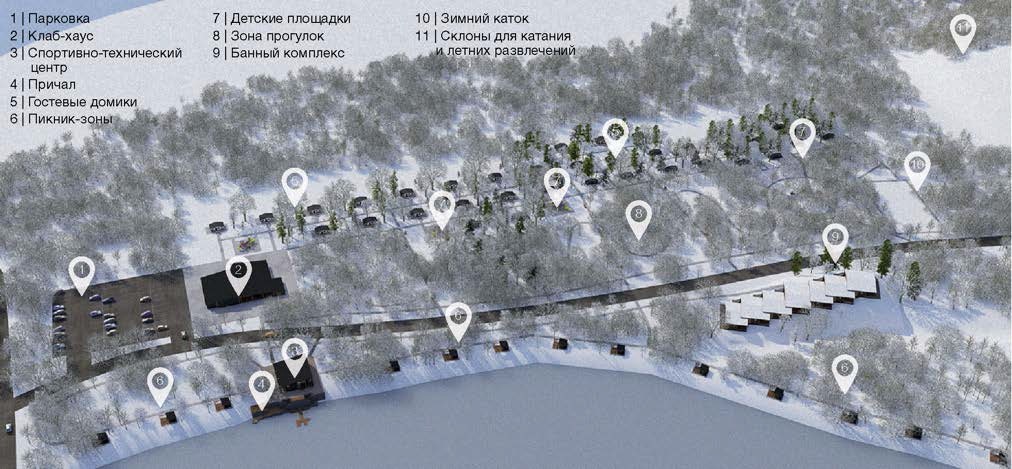 Кластер «Билярск», в первую очередь, ориентирован на удовлетворение существующей потребности в современной и качественной инфраструктуре гостеприимства на активном и популярном туристическом направлении. По своей привлекательности, исторической и археологической значимости, культурно-просветительскому потенциалу Кластер «Билярск» в ближайшей перспективе может сравняться с главными достопримечательностями Республики Татарстан – Великим Болгаром, Свияжском, Казанским Кремлем. Территория Кластера соседствуют с Билярским заповедником, располагает интересным рельефом, позволяющим комфортно разместить весь необходимый набор инфраструктурных объектов туризма.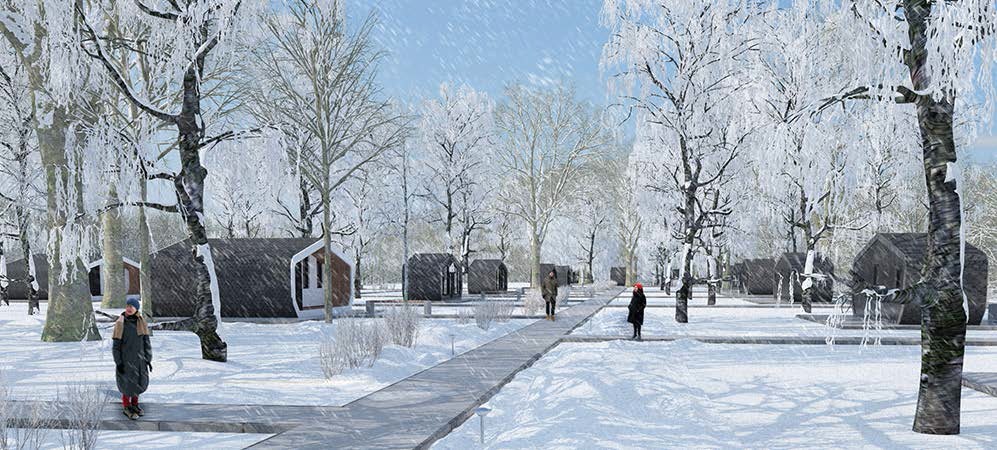 ТУРИСТИЧЕСКАЯ БАЗА – ГОСТЕВЫЕ ДОМИКИ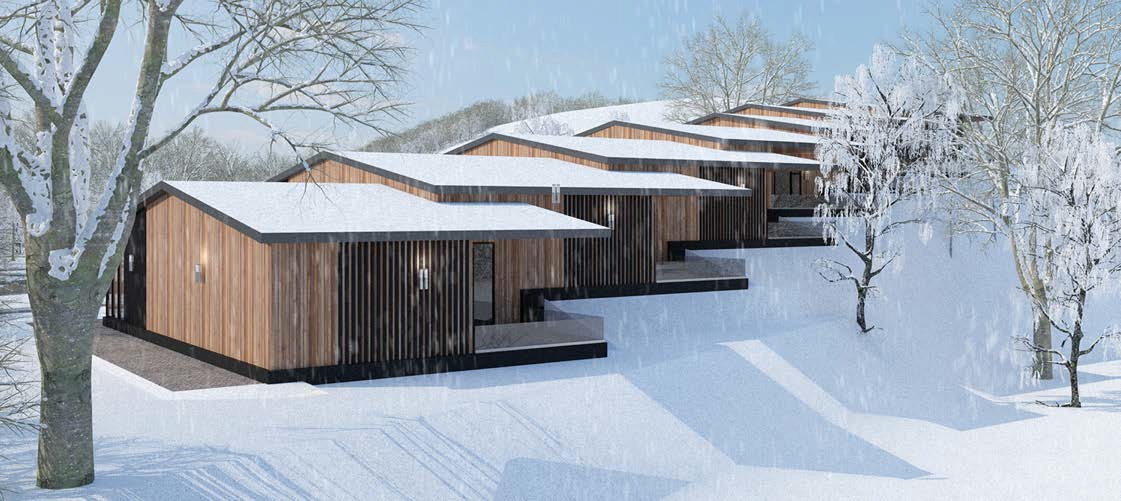 БАННЫЙ КОМПЛЕКС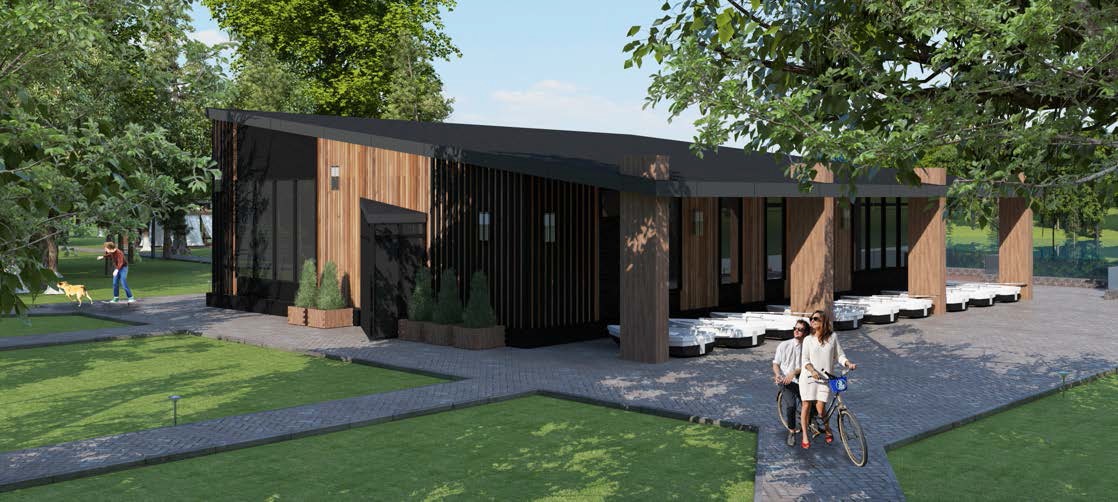 ЦЕНТР ПРОКАТА СПОРТИНВЕНТАРЯФИНАНСОВО-ЭКОНОМИЧЕСКОЕ ОБОСНОВАНИЕ ПРОЕКТА СОЗДАНИЯ КЛАСТЕРА «БИЛЯРСК». ЦЕЛЕВЫЕ ТЕХНИКО-ЭКОНОМИЧЕСКИЕ ПАРАМЕТРЫ СОЗДАВАЕМОГО КЛАСТЕРАПлощадь земельного участка: 13,4 га Основные виды бизнеса: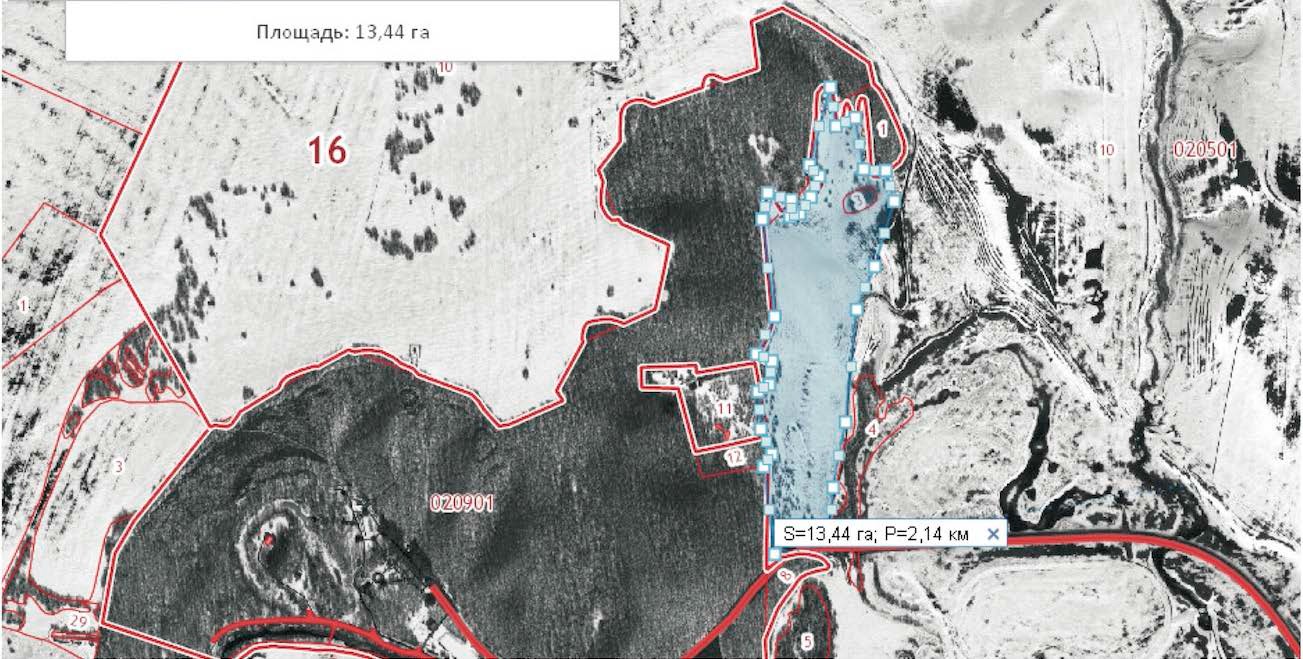 Туристическая базаБанный комплексКафе-ресторанСпортивно-технический центрПикник-поляныОбъем инвестиций: 204,04 млн руб. Срок окупаемости: 5,7 года Количество рабочих мест: 96Рост туристического потока: +26 230 человек в год4 000,00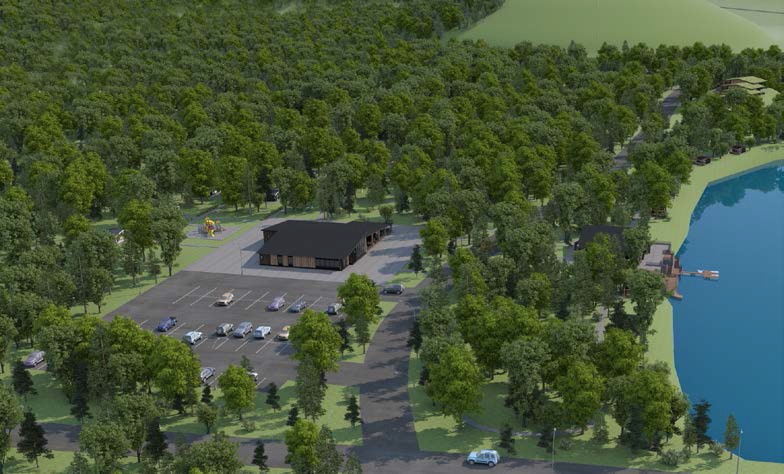 3 500,003 000,002 500,002 000,001 500,001 000,00500,001 759,10	1 782,502 255,502 481,002 778,803 082,833 056,603 388,433 362,20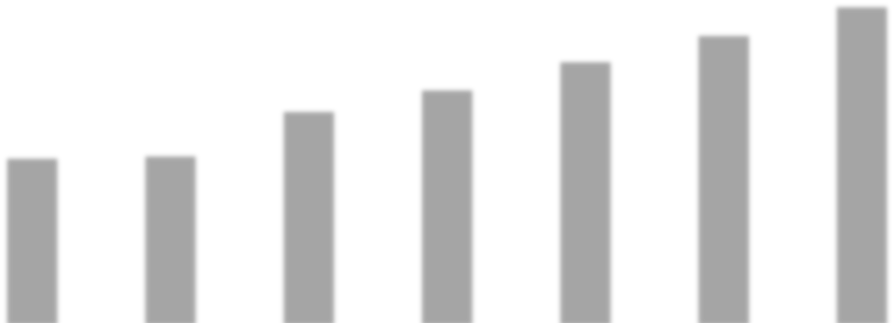 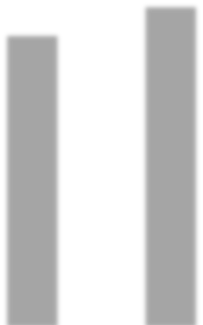 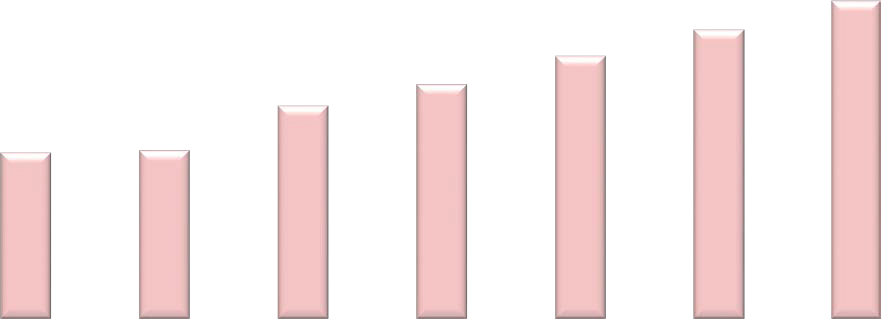 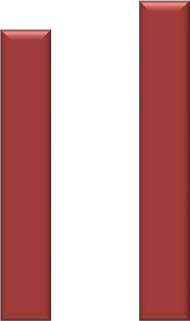 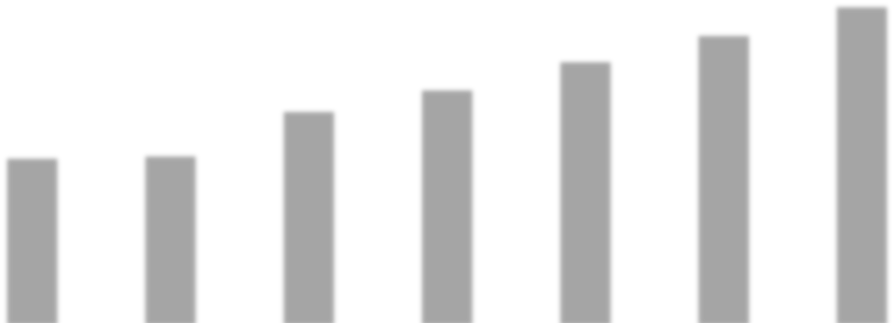 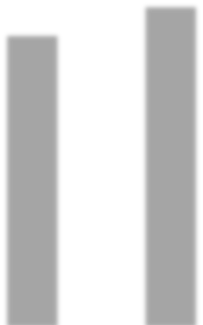 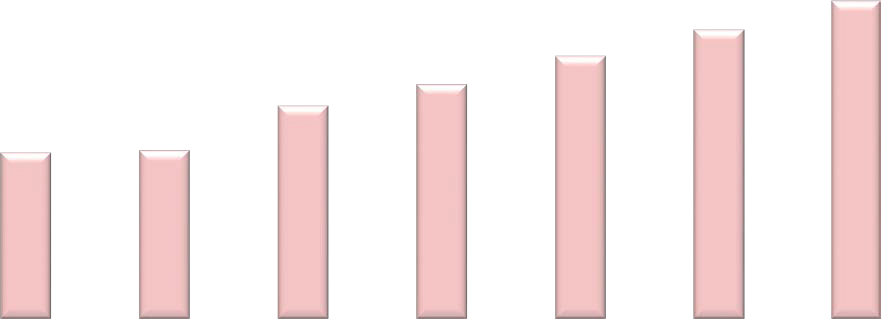 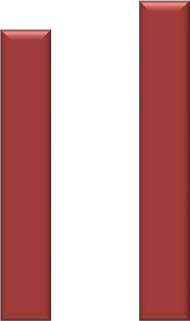 0,002014	2015	2016	2017*	2018*	2019*	2020*без учета реализации инвестиционного проекта	с учетом реализации инвестиционного проекта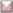 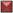 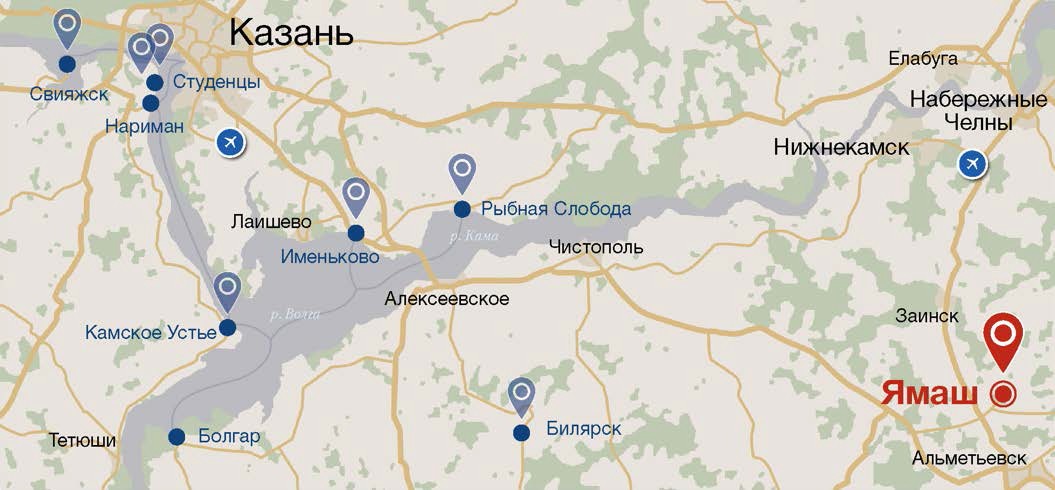 КЛАСТЕР «ЯМАШ»КОНЦЕПЦИЯ РАЗВИТИЯ КЛАСТЕРА «ЯМАШ».МАСТЕР-ПЛАН ЗАСТРОЙКИ УЧАСТКА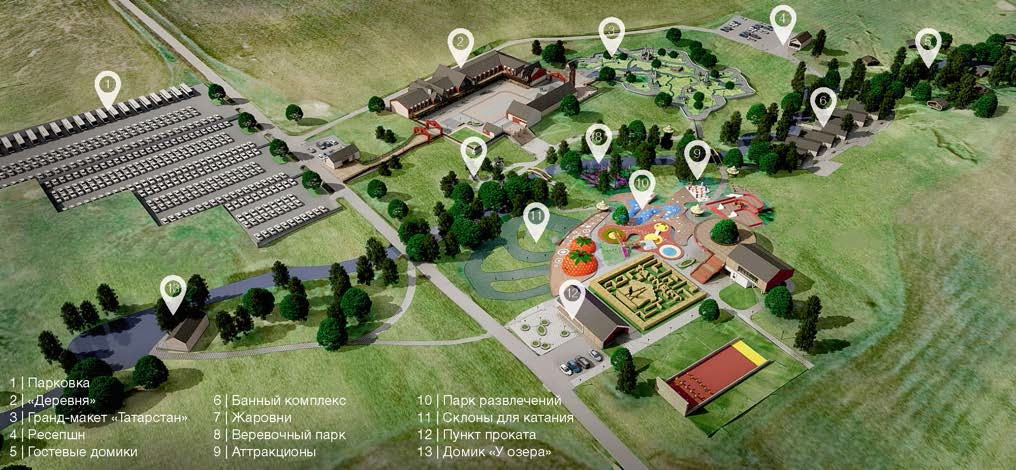 Основной идей авто – туристического Кластера «Ямаш» является взаимодействие туристического объекта с действующей агрофермой в рамках предложения потенциальным гостям уникального набора туристических услуг различными рекреационными объектами, расположенными в окружении комфортного общественного пространства. Учитывая большой процент молодых семей среди населения Альметьевска, в инфраструктуре Кластера предусмотрено размещение Туристической Базы на 30 домиков вместимостью до 180 человек, Банного Комплекса, Детского центра, Развлекательного парка.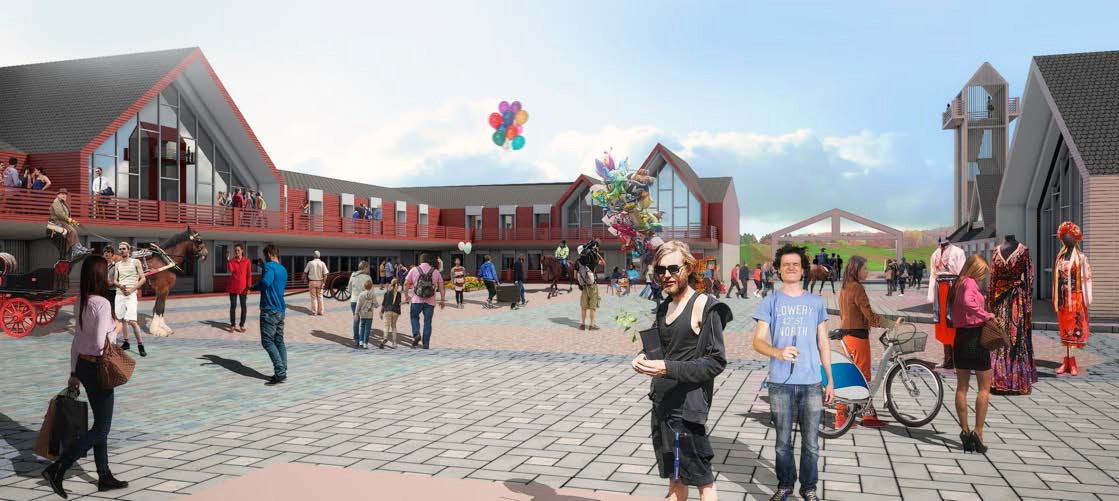 АГРО – ТУРИСТИЧЕСКАЯ ФЕРМА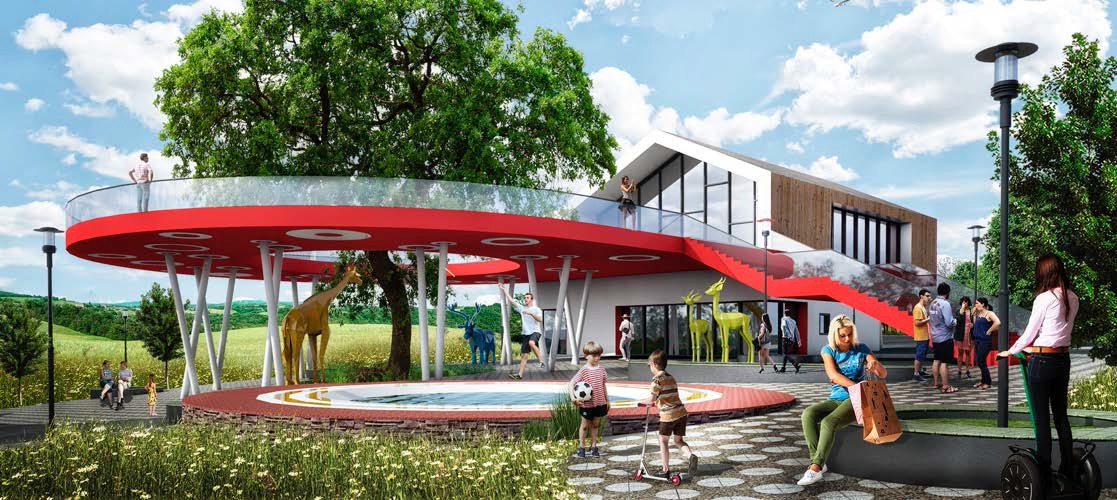 ДЕТСКОЕ КАФЕ В ПАРКЕ РАЗВЛЕЧЕНИЙ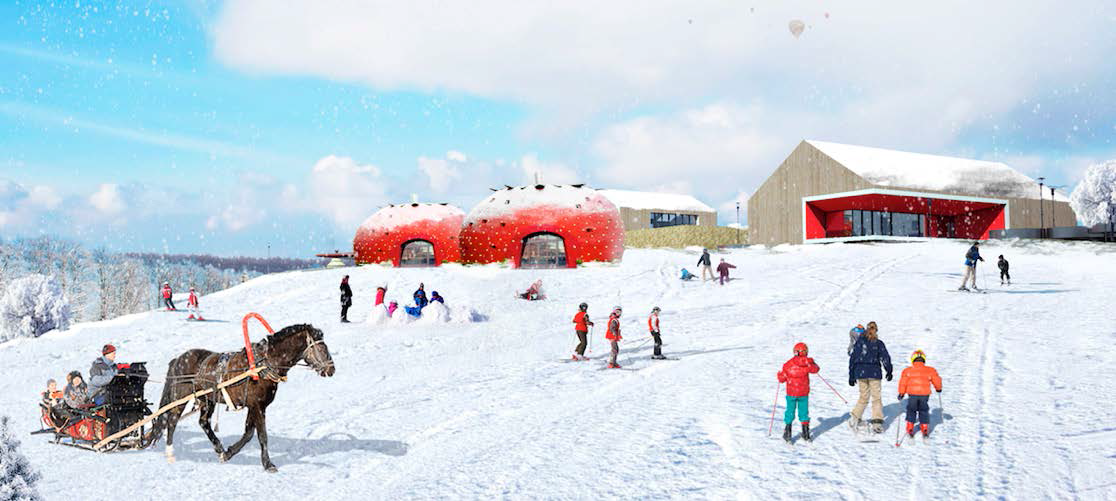 СКЛОН ЗИМНИХ РАЗВЛЕЧЕНИЙФИНАНСОВО-ЭКОНОМИЧЕСКОЕ ОБОСНОВАНИЕ ПРОЕКТА СОЗДАНИЯ КЛАСТЕРА «ЯМАШ». ЦЕЛЕВЫЕ ТЕХНИКО-ЭКОНОМИЧЕСКИЕ ПАРАМЕТРЫ СОЗДАВАЕМОГО КЛАСТЕРАПлощадь земельного участка: 18,7 га Основные виды бизнеса: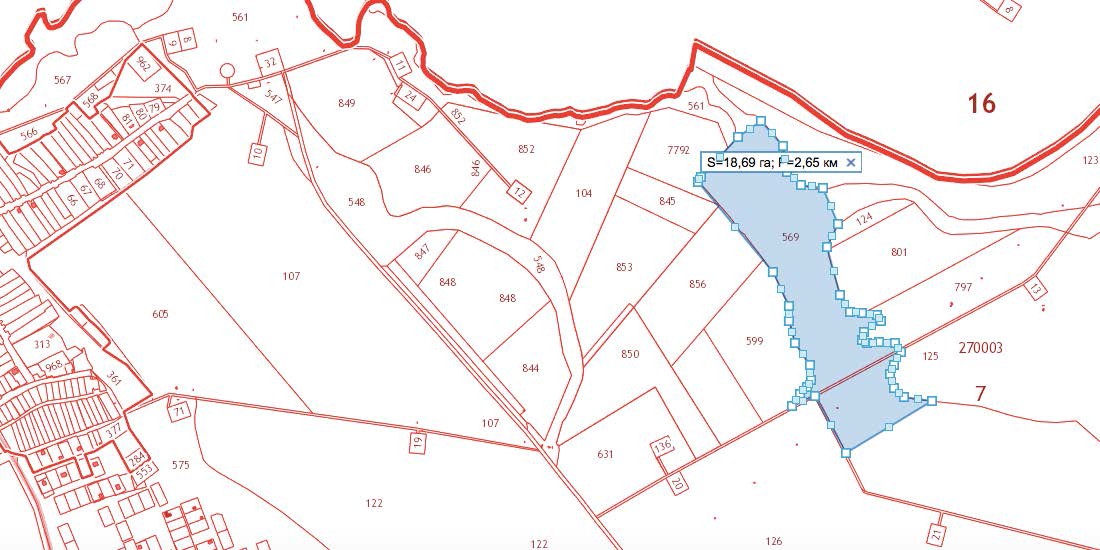 Туристическая базаТематический агропаркБанный комплексКафе-ресторанСпортивно-технический центр Объем инвестиций: 351,9 млн руб. Срок окупаемости: 5,6 года Количество рабочих мест: 124Рост туристического потока: +20 090 человек в год4 000,00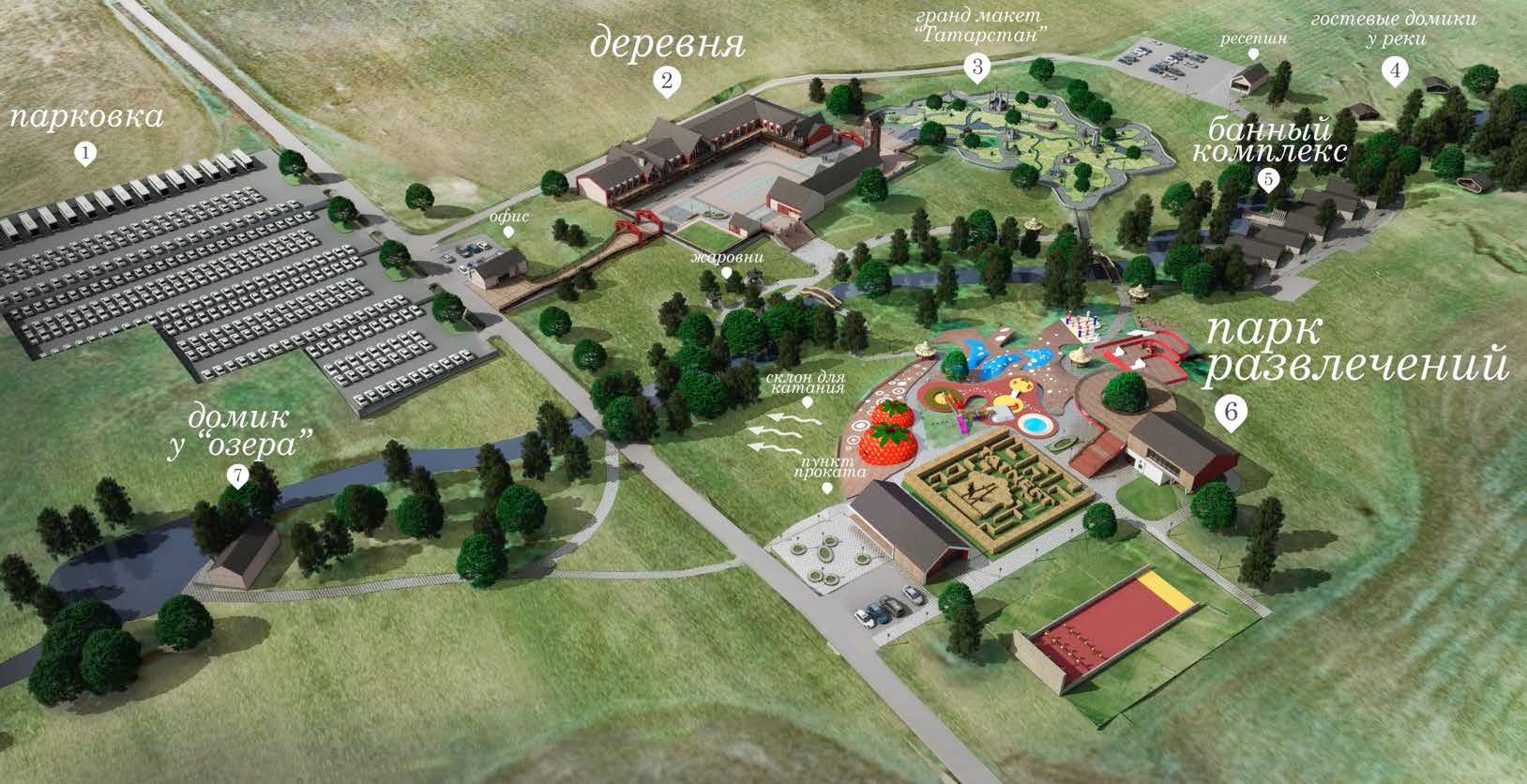 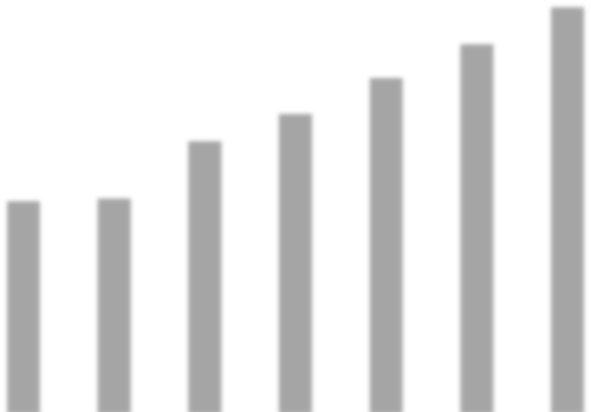 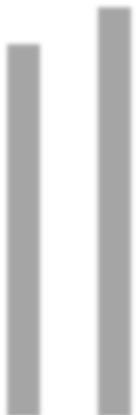 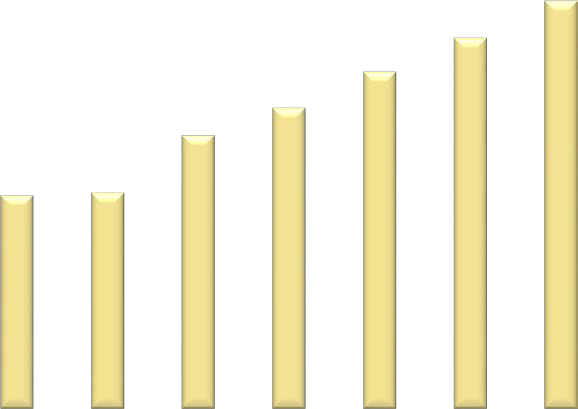 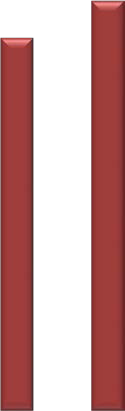 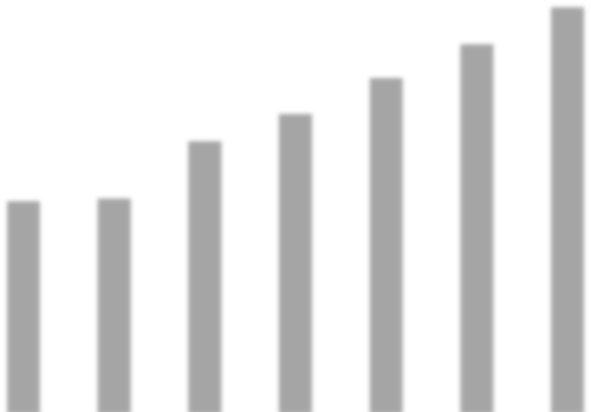 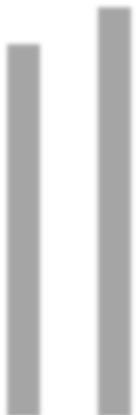 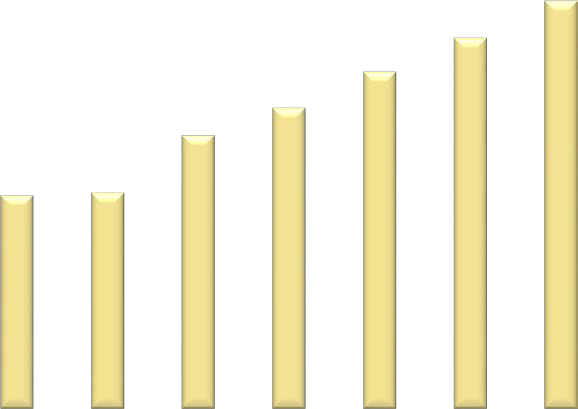 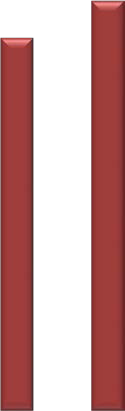 3 500,003 000,002 500,002 000,001 500,001 000,00500,000,002014	2015	2016	2017*	2018*	2019*	2020*МЕХАНИЗМЫ ГОСУДАРСТВЕННОЙ ПОДДЕРЖКИльготная ставка земельного налога на 7-10 лет;льготная стоимость аренды земельного участка;обеспечение всеми инженерными сетями (дороги, газ, вода) до границы участка за счет бюджетных средств, до 30% от стоимости проекта.СПАСИБО ЗА	ВНИМАНИЕ!